


Совместно для обслуживания Клиентов Fliegl создает пакеты услуг по сервисуОбслуживание клиентов на Флигл не заканчивается на поставке техники. Чтобы обеспечить долгосрочную сохранность ценности транспортного средства после покупки транспортного средства, Fliegl Trailer теперь предлагает комплексные пакеты по сервисному обслуживанию, на всю технику массового серийного производства - от шторного полуприцепа, до контейнерного шасси и прицепов для транспортировки сменных кузовов, до грузовой техники для перевозки строительных материалов и полуприцепов самосвалов.
Как основу, можно выбрать два пакета услуг: для всех работ по обслуживанию, связанных с эксплуатацией, включая запасные части на весь полуприцеп (за исключением шин, можно только опционально) или только на нижнюю часть полуприцепа, на шасси (включая освещение, исключая шины, опционально).
Клиент адаптирует параметры контракта индивидуально к своим потребностям, указывая, например, тип транспортного средства, продолжительность, пробег, области применения, тип тормозов и желаемый объем работы. Покрытие - по мере необходимости - управление шинами, основной осмотр и проверка безопасности (HU / SP) и техническое обслуживание телематической системы.
Постоянный ежемесячный тариф гарантирует безопастность планирования затрат, дает полную прозрачность и контроль затрат на жизненный цикл. И перевозчик  оплачивает только ту услугу, которую он фактически использует. Включая полную техническую документацию, из которой клиент пользуется преимуществами как в управлении автопарком, так и при возможной дальнейшей перепродаже . Дополнительным преимуществом является сеть по всей Европе - для быстрой и компетентной помощи в случае аварии.
Контракты на техническое обслуживание могут сочетаться с сервисным инструментом Fliegl 48 Plus. За менее чем один евро в день гарантия на шторные полуприцепы  продлевается до четырех лет. Минимальные затраты дающие тройной плюс: более длительное сохранение стоимости, комплексное обслуживание и оптимальная безопасность.Fliegl Trailer на выставке  IAA 2018:-	Стенд:  27 C29, FG K42-	Информация участника: https://www.iaa.de/iaa/aussteller-marken-produkte/ausstellerverzeichnis/aussteller/#/aussteller/fliegl-fahrzeugbau-gmbh/3230170 Вы найдете фотографии и тексты для прессы на:http://www.fliegl-fahrzeugbau.de/index.cfm?cid=1299&path=/DeutschС самого начала производства прицепов и полуприцепов , для строительства , экспедиции и логистики Флигл обращает внимание на их устойчивость. Поэтому конструирование производство и монтаж проходят в одном центральном месте, нет ненужных длинных транспортировок между производственными цехами вырабатывающих CO2. Для своего современного завода по производству трейлеров на земле Тюрингии Флигл показывает позитивный баланс по энергии – объем вырабатываемой электроэнергии превышает объем её потребления. Флигл эксплуатирует комбинируемую ТЭЦ и установил на  больших площадях солнечные батареи , оптопление работает за счет древесной опилки из выбрасываемой древесины. Покраска техники осуществляется на высокоэффективном и ресурсосберегающем оборудовании,энергоёмкие процессы горения не нужны. С целью дальнейшей экономики потребления энергии, Флигл проинвестировал установку сварочных аппаратов Puls и в установку лазерной резки метала  Fiber, все освещение производственных помещений перевели на диодное. Новая складская автоматическая система полок неизрасходованную возвращает обратно в систему энергообеспечения. При закупке комплектующих прицепной техники Флигл обращает особое внимание на Full Truck Loads (полную загруженность грузовика) для того чтобы поставки были наиболее опмимальными.В основу производства в концепции Флигл главное это философия устойчивости продукта.  Высокий статус имеет производство облегченных конструкций, так Флигл по собственному весу полуприцепа достиг наивысших показателей . в пользу грузоподъемности и уменьшению выхлопа  CO2 . Система Quick Lock от Флигл улучшает аэродинамику тентованного полуприцепа, что достигается за счет того что нет обычных выступающих замков тента по бокам, боковой тент имеет полностью гладкую поверхность. Самосвальные полуприцепы Флигл серийно выпускаются с аэродинамическим коническим кузовом и с рамой с полукруглой передней частью «Curved Chassis»,  шасии полуприцепа не выступают за габариты тягача. Иновативным является так  же и задний клапан самосвального кузова выполненный в форме мембраны, что снижает сопротивление воздуха. Только Флигл индивидуально выставляет колею на каждом полуприцепе при помощи лазера . для уменьшения сопротивления при движении и для снижения износа резины. Двухосный шторный  полуприцеп Twin  от Флигл значительно снижает расход топлива и оплату за дороги по сравнению с трехосным полуприцепом.Экология и устойчивость – Флигл Трейлер принимает это в серьёз. За комплексный подход к эффективности ресурсов Флигл Трейлер был награжден в 2016 году Германской премией за устойчивое развитие .www.fliegl-fahrzeugbau.de Иновации для вас: Устойчивое производство, устойчивые транспортные средства  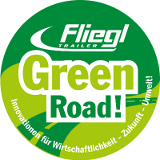 